                                              Test: Gjuhë shqipe                                                 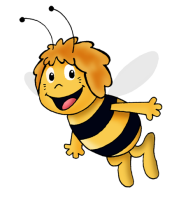 Emri dhe mbiemri i nxënësit                                                                                     Data :___________  __________________                                                        1.Sot është fillimi i vitit të ri shkollor dhe dita e parë e mësimit.Kur po nisesha për në shkollë,babai më tha: -Dëgjo biri im.Sot po i fillon mësimet pas tre muaj pushimesh verore.Mendo sa  të  mjerë janë ata njerëz që nuk dine ç’është mësimi.Sa fjali ka teksti i mësipërm?          ,  qarko një fjali.2. Vendos  fjalitë  në  vendin e duhur.                                                                                   _____ Të lumtë,Artan!_____ Po bëni shaka me mua.Ju e dini shumë mirë që këto janë  për mësuesen._____ Sa të bukur e paske buqetën me lule,mor e Tani! Do të na japësh nga një lule?        3. Pranë thënieve të drejta vendos shenjën √, ose X                                                                                                   -- Ne jemi në klasë të tretë.            -- Nxënësit e klasës së tretë janë 15 vjeç.           -- Alfabeti ynë fillon me shkronjën “ B”.            -- Pranë dritares po leh një harabel.          4.Fjalia dëftore është ajo e cila tregon ose përshkruan diqka,shkruaj një fjali dëftore.        _____________________________________________________________________          5.Fjalia pyetëse shërben për të pyetur diçka,shkruaj një fjali  pyetëse.        _____________________________________________________________________           6.Fjalia thirrmore shpreh gëzim,kënaqësi,çudi,frikë...,shkruaj një fjali dëftore.        _____________________________________________________________________7. Cila është porosia e përrallëzës : “Kali dhe gomari” ?                                              _______________________________________________________________________________8. Cilët janë personazhet në tekstin “Klasa e mbretërve dhe e mbretëreshave.                                                      Agron,_________, ________,_________,_________,_________,_________,_________,_________9.A janë përrallat ngjarje të vërteta,qarko;  PO ,   JO.10.Në përralla zakonisht personazhe janë _________Mësimdhënësi: Naser  Kastrati                                                                        Klasa III 1